Marie Ehlers	Bachstraße 1250171 Kerpen Tel.: 0123/456789E-mail: marie_ehlers@gmx.comHAMMER Fachmärkte für Heim-Ausstattung GmbH & Co. KG Süd-WestZu Hd. Herrn Maximilian SachsAm Falder 24a50171 KerpenKerpen, den 29.02.2016Ihre Stellenanzeige: Bewerbung als Praktikantin für RaumausstattungSehr geehrter Herr Sachs, auf der Suche nach einem Praktikumsplatz las ich in der Jobbörse von AUBI-plus Ihre Ausschreibung.  Mein Interesse war sofort geweckt! Gerne möchte ich die Arbeit im HAMMER Fachmarkt vom 03.10. bis zum 21.10.2016 kennen lernen. Ich besuche zurzeit die 10. Klasse des Gymnasiums Am Lechenich in Kerpen, das ich voraussichtlich im Sommer 2008 mit dem Abitur abschließen werde. Ich habe meinen Eltern schon immer gerne bei Renovierungsarbeiten geholfen. Im Jahr 2013 bauten wir unser jetziges Haus, wobei ich beispielsweise den Boden in meinem Zimmer selbstständig verlegte und beim Tapezieren und Streichen half. Ich lernte also schon früh, mit Spachtel und Farbroller umzugehen. Ich bin jedoch nicht nur handwerklich begabt, sondern habe auch ein ästhetisches Auge. Davon ist auch meine Cousine überzeugt, sodass sie mich im vergangenen Sommer bat, sie bei der Dekoration des Festsaals für ihre Hochzeit zu unterstützen. Diese Tätigkeiten bereiten mir immer große Freude. Ich würde gerne auch für andere Menschen Lebensräume gestalten und so meinen Beitrag zu ihrer Lebensqualität leisten.Meine berufliche Zukunft soll deswegen auf jeden Fall in den Fachbereich Raumausstattung führen. Ich bin mir aber noch unsicher, auf welchem Weg ich dieses Ziel erreichen möchte. Die Ausbildung bietet mir die Möglichkeit, direkt praktisch zu arbeiten und das erworbene Wissen im Arbeitsalltag anzuwenden. Ich stelle mir aber auch das Studium der Innenarchitektur sehr interessant vor. Ich verspreche mir von dem Praktikum, mehr Klarheit über meine Ziele und den passenden Weg zu erlangen. Außerdem freue ich mich darauf, von erfahrenen Raumausstattern zu lernen und auf diese Weise meine Erfahrungen und Kenntnisse auszubauen. Die HAMMER Fachmärkte für Heim-Ausstattung GmbH & Co. KG Süd-West bieten mit ihren qualitativ hochwertigen Produkten und dem einzigartigen Serviceangebot die optimale Grundlage, Kunden glücklich zu machen. Deswegen unterstütze ich Ihr Unternehmen gerne als Praktikantin.Falls ich Ihr Interesse geweckt habe, freue ich mich über die Einladung zu einem Vorstellungsgespräch.Mit freundlichen GrüßenMarie EhlersAnlagen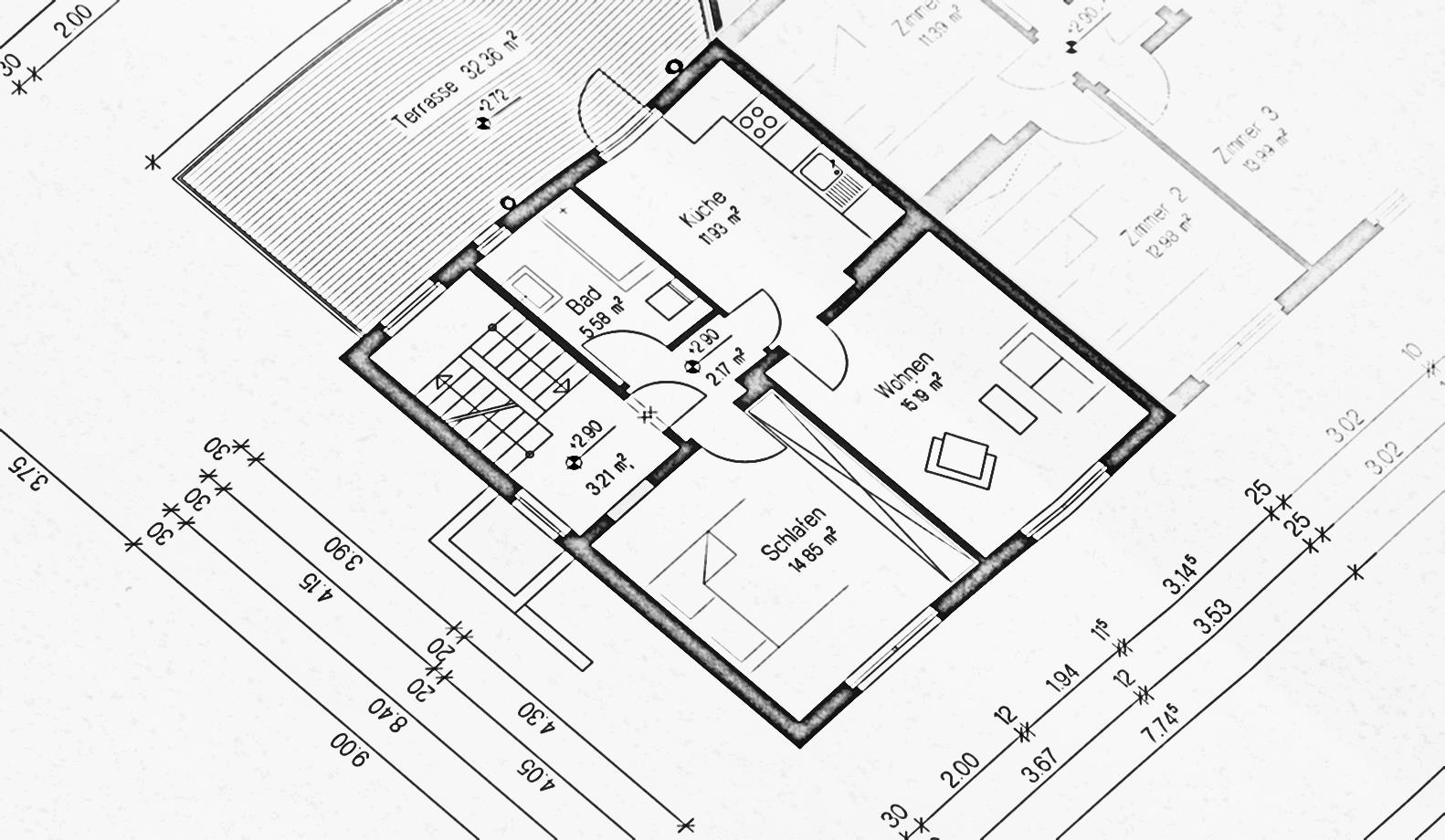 